
Antagen av utbildnings- och kulturnämnden 2022-02-16, § 28 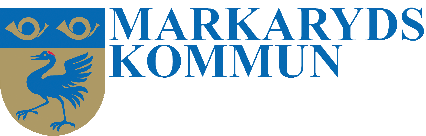 Gäller från: 2022-02-16Ansvarig: SekreterareRevideras: Vid behovErsätter: av UKN senast antagen delegeringsordning 2021-11-10, § 128Delegeringsordning utbildnings- och kulturnämndenSammanställning av beslutsbefogenheter grundade på delegation från utbildnings- och kulturnämnden samt verkställighetsärenden inom utbildnings- och kulturnämndens områden.INLEDNINGEnligt kommunallagen 6 kap 37 § får en nämnd uppdra åt presidiet, ett utskott, en ledamot eller ersättare att besluta på nämndens vägnar i vissa ärenden. En nämnd får även uppdra åt en anställd att besluta enligt 7 kap 5-8 §§.Beslutanderätt får inte delegeras när det gällerärenden som avser verksamhetens mål, inriktning, omfattning eller kvalitet,framställningar eller yttranden till fullmäktige liksom yttranden med anledning av att beslut av nämnden i dess helhet eller av fullmäktige har överklagats,ärenden som rör myndighetsutövning mot enskilda, om de är av principiell beskaffenhet eller annars av större vikt,ärenden som väckts genom medborgarförslag och överlåtits till nämnden ellerärenden som enligt lag eller annan författning inte får delegeras.BESLUT - DELEGATIONDelegation innebär att beslutsrätten i angivna ärenden delegeras och att delegaten träder i utbildnings- och kulturnämndens ställe. Beslut fattas alltså på nämndens vägnar och med samma rättsverkan. Delegaten kan själv ändra ett fattat beslut efter omprövning av ett tidigare ställningstagande. Nämnden kan däremot inte ändra ett delegationsbeslut.Ärende som delegerats kan däremot hänskjutas av delegaten till nämnden om ärendets beskaffenhet kräver det.Delegaten bör inte besluta i ett ärende om detta bedöms ha en klar principiell betydelse eller är särskilt viktigt. I sådana fall skall delegaten med eget yttrande överlämna ärendet till nämnden för beslut.Delegationsrätten gäller tills vidare och kan återkallas eller ändras av nämnden.Delegaten har normalt inte rätt att vidaredelegera beslutanderätten.Delegerad beslutanderätt får endast utnyttjas inom ramen för anslagna medel samt i enlighet med gällande författningar.ERSÄTTARE FÖR DELEGATÄrenden delegerade till tjänsteman handläggs vid förhinder för denne av förordnad vikarie. Om vikarie inte förordnats utövar förvaltningschefen beslutanderätten.Ärenden delegerade till förvaltningschefen handläggs vid förhinder för denne av elevhälsochefÄrenden delegerade till utbildningsnämndens ordförande handläggs vid förhinder för denna av vice ordföranden.ANMÄLAN AV DELEGATIONSBESLUTBeslut som fattats med stöd av delegation skall dokumenteras och registreras hos beslutsfattaren och anmälas till nämnden i den ordning som nämnden bestämmer. Blankett för ändamålet finns på kommunens intranät. Delegationsbeslut skall således anmälas på följande sätt:beslut i utbildningsnämndens arbetsutskott anmäls till nämnden genom protokoll i samband med kallelse till utbildningsnämndens sammanträde.beslut av förtroendeman eller av tjänsteman anmäls senast den 2:e i månaden efter beslutsmånaden. Blanketterna registreras och förvaras i ärendets akt på utbildningsförvaltningen. Månadens delegeringsbeslut delges vid nämndens sammanträden och i övrigt på utbildningsförvaltningen.VERKSTÄLLIGHETSÄRENDENFör förvaltningens verksamhetsområde har förvaltningschefen upprättat en förteckning över viktiga verkställighetsärenden där ansvarig verkställare anges. INDELNINGÄrendena har indelats i följande huvudgrupper:DELEGATION:A	ÖVERGRIPANDE ÄRENDENB	FÖRSKOLAC	FÖRSKOLEKLASSD	GRUNDSKOLAE	GRUNDSÄRSKOLAF	FRITIDSHEMG	KCM – GymnasieskolaH	GYMNASIESÄRSKOLANI	PERSONALÄRENDEN enligt KS delegeringsordningJ	PERSONALÄRENDEN UKNK	EKONOMIÄRENDENDELEGATER:Au		Utbildnings- och kulturnämndens arbetsutskottCoUn		Controller, ekonomi un Fa		Kultur- och fritidsenhetens administratörKfc		Kultur- och fritidschefGs		GymnasiesekreterareKc		Kommunchef Us		UtvecklingssamordnareKsl		KulturskolledareO		Ordförande i nämndenHrc		HR-chefHrs		HR-specialistPu		PersonalutskottetR		RektorS		SekreterareSh		SkolskjutshandläggareBos		Barnomsorgshandläggare Behc		Barn och elevhälsochefFc		FörvaltningschefUh		UpphandlareFÖRKORTNINGAR:	SL		Skollagen SFS (2010:800)	DL		Diskrimineringslagen (2008:567)SkF		Skolförordningen SFS (2011:185)	GyF		Gymnasieförordningen SFS (2010:2039)FL 		Förvaltningslagen SFS (1986:223)KL		Kommunallagen SFS (1991:900)	SFS		Svensk Författningssamling	TF		Tryckfrihetsförordningen SFS (1949:105)	OSL		Offentlighets- och sekretesslagen SFS (2009:400)	AML		ArbetsmiljölagenAMF		Arbetsmiljöförordningen (1977:1166)VERKSTÄLLIGHETSÄRENDENFastställd av utbildningschefen 2017-12-13A	ÖVERGRIPANDE ÄRENDENB	FÖRSKOLA/SKOLBARNSOMSORGC	FÖRSKOLEKLASS/GRUNDSKOLAD	KCME	MUSIKSKOLANF	EKONOMIG	PERSONALÄRENDENH	LEDIGHETER OCH FORTBILDNINGI	FASTIGHETSÄRENDENAÖVERGRIPANDE ÄRENDENÄRENDEDELEGATLAGRUMA.1Utfärda fullmakt att föra nämndens talan inför domstol eller annan myndighet eller förrättningOKL 6:15A.2Brådskande ärenden som inte kan vänta tills nämnden sammanträderOKL 6:39A.3Utse representanter och kontaktmän i nämnds – och förvaltningsövergripande kommittéer och samrådsgrupper:a) politikerb) tjänstemäna) Aub) FcA.4Utse ställföreträdare för rektor RSL 2:9A.5Information enl MBL §19 och förhandling enl MBL §11Fc, RMBL 11, 19 §A.6Samverkansavtal – övergripandeFcA.7Samverkansavtal – enskilda elever, barnFcA.8SkolskjutsärendenFcSL 10:32, 40SL 11:31, 39SL 18:30, 35A.9Avge yttrande i överklagat ärendeBeslutsfatta-ren för det överklagade beslutetPer?A.10Beslut att avvisa för sent inkommet över-klagande enligt FörvaltningslagenSFL 45 §A.11Beslut att inte lämna ut allmän handling FcTF 2:12,14OSL 6:3-5 och 23:1-5A.12Läsårets förläggning, inkl kompetens-utvecklingsdagar för förskola, fritidshem, grundskola och gymnasieskolaFc SF 3:2-3GyF 3:1-2A.13Kommunens uppföljningsansvar för ungdomar under 20 årR gymnasie-skolaSL 29:9A.14Ansöka om statsbidragUs i samråd med fcA.15Yttrande till Skolinspektionen och Barn- och elevombud vid anmälningsärendenFcA.16Ärenden av icke principiell karaktärFcA.18Fastställa tider för öppethållande av kommunala fritidsanläggningarKfcA.19Försäljning av inventarier, maskiner och dylikt samt rivningsmaterial tilla) ett värde av max 1 basbelopp exkl. momsb) ett värde över 1 och upp till 5 basbeloppa) R, Fcb) AuA.20 aDirektupphandlingarVerkställighet upp till 100 000 kr. Fc avgör vilken personal som har behörighet att verkställa sådan upphandling. Erforderlig dokumentation ska upprättas för att kunna följa upp ärendet i efterhand och handlägga ev överprövning.A 20 abDirektupphandling över 100 000 kr och som högst upp till den vid varje tillfälle gällande nivån för direktupphandlingFc med rätt till vidare-delegeringDelegeringen innefattar samtliga till upphandling och ev. överprövning förekommande beslut.A.20 bAvtal i övrigt med anknytning till upphandlingsärendenFörlängning/uppsägning av avtal enligt gällande avtalsklausulerFcA.21 aUpphandling över tröskelvärdena) Godkänna förfrågningsunderlagb) Tilldelningsbeslut och avtal samt övriga till upphandlingen och ev. överprövning förekommande besluta) Aub) FcA.21 bUpphandling under tröskelvärdenUpphandlingar över nivån för direktupphandling:Godkänna förfrågningsunderlag, tilldelningsbeslut och avtal samt övriga till upphandlingen och ev. överprövning förekommande beslutFcA.22Upphandling genom regional samverkan eller annan offentlig myndighetSamtliga till upphandlingen hörande beslut, inkluderande att i förekommande fall lämna fullmakt till den upphandlande myndigheten att fatta till upphandlingen hörande beslut, i vilka även ingår att hantera eventuell överprövning:EkonomichefErsättare: kommunchefA.23Tillämpning av eller undantag från bestämmelse om taxa eller annan avgiftAuA.24Godkänna attestliggare för nämndensverksamhetsområdenAuA.25Föreningsbidrag enligt följande: - Aktivitetsbidrag - Ledarutbildningsbidrag - Lokalhyresbidrag - Ridskolebidrag     - Startbidrag - Bidrag till kulturarrangemang upp till    10 000 kr  - Bidrag till studieförbund                              - Driftsbidrag - Bidrag till föreningarnas förfogande - Bidrag till lokalhållande föreningar - Bidrag till kultur- och hembygds-   föreningarFaFaKfcKfcKfcKfcKfcAuAuAuAuA.26Vid erbjudande om placering i förskoleklass årligen fastställa detaljgränserna för upptagningsområden	FcBeslut ukn 171213 § 110Entreprenad och samverkanA.27Sluta avtal inom ramen av 1 basbelopp om utbildning med enskild fysisk eller juridisk personRSL 23:1A.28Sluta avtal utöver 1 basbelopp om utbildning med enskild fysisk eller juridisk personAuSL 23:1A.29Sluta avtal inom ramen av 1 basbelopp med annan kommun eller RegionRSL 23:8A.30Sluta avtal utöver 1 basbelopp med annan kommun eller RegionAu SL 23:8A.31Besluta i ärenden om utlämnande av registerutdrag, begäran om rättelse, radering och övriga till individen hörande rättigheter i dataskydds-förordningen.Fc m. rätt till vidare-delegeringGDPR, artikel 12.5 samt 15-21Dataskyddslagen kap 7 § 2A.32Lämna yttrande till förvaltningsrätt och besluta i ärenden om överklagande gällande utlämnande av registerutdrag, begäran om rättelse, begäran om radering och övriga till individen hörande rättigheter i dataskydds-förordningen.Fc m. rätt till vidare-delegeringGDPR, artikel 12.5 samt 15-21Dataskyddslagen kap 7 § 2A.33Ansvaret för registerförteckningen Fc m. rätt till vidare-delegeringGDPR artikel 30A.34Tecknande av personuppgiftsbiträdesavtalFc m. rätt till vidare-delegeringGDPR artikel 28A.35Utbildnings- och kulturnämndens yttrande till olika myndigheter över remisser och dylikt. AuI brådskande fall fcÄrendet ska anmälas vid nämndens nästa sammanträde.BFÖRSKOLAB.1Beslut om erbjudande av plats eller utökning av tid till barn som av fysiska, psykiska eller av andra skäl har behov av särskilt stöd i sin utveckling i form av förskolaRSL 8:7B.2Yttrande angående mottagande av barn i annan kommunFcSL 8:13B.3Beslut om mottagande av barn från annan kommunRSL 8:13B.4Upprätta plan för arbetet mot kränkande behandling samt tillse att denna efterlevs. Informera samtlig personal om deras anmälningsskyldighet.RSL 6:6-8, 10UKN 2017-08-09, § 67B.5Utreda omständigheter kring uppgivna trakasserier eller sexuella trakasserier och i förekommande fall vidta åtgärder. RSL 6:10DL 2 kap. 7 §UKN 2017-08-09, § 67B.6Uppföljning och utvärdering av sådan verksamhet som avses i SL 25 kap 2-5 §§RSL 25:8CFÖRSKOLEKLASSC.1Yttrande angående mottagande av barn i annan kommunFcSL 9:13C.2Beslut om mottagande av elev från annan kommunRSL 9:13C.3Upprätta plan för arbetet mot kränkande behandling samt tillse att denna efterlevs. Informera samtlig personal om deras anmälningsskyldighet.RSL 6:6-8, 10UKN 2017-08-09 § 67C.4Utreda omständigheter kring uppgivna trakasserier eller sexuella trakasserier och i förekommande fall vidta åtgärder.RSL 6:10DL 2 kap. 7 §UKN 2017-08-09 § 67C.5Framställan från vårdnadshavare om elevs skolgång vid viss skolenhet.FcSL 9:15DGRUNDSKOLAD.1Beslut att avslå begäran om placering vid viss skola RSL 10:30D.2Beslut att flytta elev till annan skola RSL 10:30D.3Ytterligare undervisningstid utöver den garanteradeFcSkF 9:3Huvudmannen får besluta om ytterligare undervisningstid utöver den garanterade undervisningstiden.D.4Upprätta plan för arbetet mot kränkande behandling samt tillse att denna efterlevs. Informera samtlig personal om deras anmälningsskyldighet.RSL 6:6-8, 10UKN 2017-08-09 § 67D.5Utreda omständigheter kring uppgivna trakasserier eller sexuella trakasserier och i förekommande fall vidta åtgärder.RSL 6:10DL 2 kap. 7 §UKN 2017-08-09 § 67D.6Beslut att barnet ska börja fullgöra sin skolplikt först höstterminen det kalenderår då barnet fyller åtta årR efter det att ärendet utretts av CEHSL 7:10(Centrala elevhälsan)D.7Beslut om skolpliktens förlängningFcSL 7:13 D.8Tidigare upphörande av skolplikten om elev uppnått kunskapskravenRSL 7:14 D.9Rätt att slutföra skolgången även om skolplikten dessförinnan upphört FcSL 7:15-16D.10Ansvar för att skolplikten fullgörsFc RSL 7:21SL 7:22D.11Föreläggande och viteAuSL 7:23D.12Yttrande angående mottagande av elev i annan kommunFcSL 10:25D.13Beslut om mottagande av elev från annan kommunRSL 10:25 D.14Mottagande på försök i annan skolformR för den mottagande skolanSL 7:8D. 15Erbjudande av språkvalRSkF 9 kap 5,7 §§D. 16Beslut om distansundervisning och andra undantagsåtgärder R efter samråd med fc som i sin tur informerar ordförande i nämndenFörordningen, 2020:115, om utbildning på skolområdet och annan pedagogisk verksamhet vid spridning av viss smittaEGRUNDSÄRSKOLAE.1Undervisningstid utöver den garanteradeFcSkF 10:2E.2Fördelning av undervisningstiden mellan årskursernaRSkF 10:3E.3Upprätta plan för arbetet mot kränkande behandling samt tillse att denna efterlevs. Informera samtlig personal om deras anmälningsskyldighet.RSL 6:6-8, 10UKN 2017-08-09 § 67E.4Utreda omständigheter kring uppgivna trakasserier eller sexuella trakasserier och i förekommande fall vidta åtgärder.RSL 6:10DL 2 kap. 7 §UKN 2017-08-09 § 67E.5Prövning och beslut avseende mottagande i grundsärskolanBehcSL 7:5E.6Överenskommelse med annan huvudman beträffande elevs skolgångFcSL 11:24E.7Beslut om elev i grundsärskolan ska läsa ämnen eller ämnesområden RSL 11:8E.8Yttrande angående mottagande av elev i annan kommunFcSL 11:25-26 E.9Beslut om mottagande av elev från annan kommunFcSL 11:25-26E.10Mottagande på försök i annan skolformR för den mottagande skolanSL 7:8 E.11Beslut att barnet ska börja fullgöra sin skolplikt först höstterminen det kalenderår då barnet fyller åtta årBehcSL 7:10E.12Beslut om skolpliktens förlängningFcSL 7:13E.13Tidigare upphörande av skolplikten om elev uppnått kunskapskravenBehcSL 7:14E.14Rätt att slutföra skolgången även om skolplikten dessförinnan upphörtFcSL 7:15-16E.15Ansvar för att skolplikten fullgörsFc RSL 7:21SL 7:22E.16Elevens val – urval av ämnenRSkF 10:5E.17Framställan från vårdnadshavare om elevs skolgång vid viss skolenhetFcSL 11:29E.18Beslut om att elev inte tillhör grundsärskolans målgruppBehcSL 7 kap 5b §FFRITIDSHEMF.1Beslut om erbjudande av plats eller utökning av tid till barn som av fysiska, psykiska eller av andra skäl har behov av särskilt stöd i sin utveckling i form av utbildning i fritidshemRSL 14:5-6F.2Upprätta plan för arbetet mot kränkande behandling samt tillse att denna efterlevs. Informera samtlig personal om deras anmälningsskyldighet.RSL 6:6-8, 10UKN 2017-08-09 § 67F.3Utreda omständigheter kring uppgivna trakasserier eller sexuella trakasserier och i förekommande fall vidta åtgärder.RSL 6:10DL 2 kap. 7 §UKN 2017-08-09 § 67GKCM – GymnasieskolaG.1Fastställande av antal undervisningstimmar för varje kurs, för gymnasiearbetet samt fördelning av undervisningstiden över läsårenRGyF 4:22GyF 4:22G.2Förlängning av preparandutbildning till två år om synnerliga skäl föreliggerRSL 17:5SL 17:5G.3Beslut att ta emot ungdomar till yrkesintroduktion eller individuellt alternativ trots att de är behöriga till yrkesprogram om det finns synnerliga skäl till dettaRSL 17:11SL 17:11G.4Beslut att undervisningen på ett nationellt program för en elev får fördelas över längre tid än tre år, om eleven läst ett reducerat program eller om det med hänsyn till elevens förutsättningar i övrigt finns särskilda skäl för detRGyF 9:7G.5Upprätta plan för arbetet mot kränkande behandling samt tillse att denna efterlevs. Informera samtlig personal om deras anmälningsskyldighet.RSL 6:6-8, 10UKN 2017-08-09 § 67G.6Utreda omständigheter kring uppgivna trakasserier eller sexuella trakasserier och i förekommande fall vidta åtgärder.RSL 6:10DL 2 kap. 7 §UKN 2017-08-09 § 67G.7Avstängning av elevAuSL 5:17-19G.8Fastställande av gymnasieskolans program-utbud.AuG.9Samverkansavtal – övergripandeAuG.10Samverkansavtal – enskilda eleverRAllmänna bestämmelser om gymnasieskolan och gymnasie-särskolan G.11AntagningRSL 15:12,14GyF 7:2-6G.12Som programfördjupning erbjuda kurser som Skolverk meddelat föreskrifter om enligt GyF 4:5RGyF 4:6G.13Beslut om kurser som ska erbjudas som individuellt valRGyF 4:7Utbildning på nationella programG.14Avvikelser från ett nationellt programs innehållRSL 16:14G.15Utbildningens längdRSL 16:15G.16Beslut om distansundervisning och andra undantagsåtgärder R efter samråd med fc som i sin tur informerar ordförande i nämndenFörordningen, 2020:115, om utbildning på skolområdet och annan pedagogisk verksamhet vid spridning av viss smittaHGYMNASIESÄRSKOLANH.1Beslut om en sökande tillhör målgruppen för gymnasiesärskolanBehcSL 18:5H.2Utredning om en elev tillhör/inte tillhör gymnasiesärskolans målgruppBehcSL 18:6H.3Beslut att en elev inte tillhör gymnasiesärskolans målgruppBehcSL 18:7H.4Beslut om att elev inte tillhör gymnasiesärskolans målgruppBehcSL 18 kap 7 §IPERSONALÄRENDEN KS Utdrag KS delegeringsordning 2020-02-01PERSONALÄRENDEN KS Utdrag KS delegeringsordning 2020-02-01DelegatErsättare1.Tillsvidareanställning av förvaltningschef (även kommunchef)Tillsvidareanställning av förvaltningschef (även kommunchef)Ks au2.Entledigande av kommunchef vid avvikelse från gällande regelverk.Entledigande av förvaltningschef vid avvikelse från gällande regelverk.Entledigande av kommunchef vid avvikelse från gällande regelverk.Entledigande av förvaltningschef vid avvikelse från gällande regelverk.Ks au Kommunchef3.Inrättande/indragning av tillsvidaretjänster inom given budgetramInrättande/indragning av tillsvidaretjänster inom given budgetramVerkställighetVerkställighet4.Tillsvidareanställning /entledigande av övrig personal Tillsvidareanställning /entledigande av övrig personal Resp. fcRätt till vidaredelegeringRätt till vidaredelegering5.Tillförordna kommunchef för en period om längst nio (9) månaderTillförordna förvaltningschef för en period om längst nio (9) månaderTillförordna kommunchef för en period om längst nio (9) månaderTillförordna förvaltningschef för en period om längst nio (9) månaderKs au Kommunchefen               6.AvskedAvskedHrcResp fcResp fc7.Uppsägning av personliga skälUppsägning av personliga skälResp fcHrcHrc8.Lönesättning för kommunchefLönesättning för kommunchefKs ordförande9.Lönesättning vid nyanställning av förvaltningschefLönesättning vid nyanställning av förvaltningschefKommunchef efter samråd med Hrc10.Lönesättning vid nyanställning av övrig personalLönesättning vid nyanställning av övrig personalVerkställighet. Resp fc ska, i samråd med Hrc, tillse att lönesättning av övrig personal verkställes inom given budgetram, på ett ändamålsenligt sätt och i överensstämmelse med vid varje tidpunkt gällande riktlinjer från personalorganet.Verkställighet. Resp fc ska, i samråd med Hrc, tillse att lönesättning av övrig personal verkställes inom given budgetram, på ett ändamålsenligt sätt och i överensstämmelse med vid varje tidpunkt gällande riktlinjer från personalorganet.Verkställighet. Resp fc ska, i samråd med Hrc, tillse att lönesättning av övrig personal verkställes inom given budgetram, på ett ändamålsenligt sätt och i överensstämmelse med vid varje tidpunkt gällande riktlinjer från personalorganet.11.Tjänstledighet med lön som faller utanför lag, avtal, fastställda riktlinjerTjänstledighet med lön som faller utanför lag, avtal, fastställda riktlinjerKs au12.Tjänstledighet utan lön, ej lag- eller avtalsregleradTjänstledighet utan lön, ej lag- eller avtalsregleradResp. fcHrcHrc13.Bibehållen lön för fackliga uppdrag/studierBibehållen lön för fackliga uppdrag/studierVerkställighet Regleras i lag och avtalVerkställighet Regleras i lag och avtal14.Bibehållen lön vid ledighet för enskilda angelägenheterBibehållen lön vid ledighet för enskilda angelägenheterVerkställighet Regleras i centrala kollektivavtalVerkställighet Regleras i centrala kollektivavtal15.Beslut om förbud mot bisyssla i enlighet med gällande bestämmelser och kommunens riktlinjerKommunchefÖvrig personalBeslut om förbud mot bisyssla i enlighet med gällande bestämmelser och kommunens riktlinjerKommunchefÖvrig personalKs ordfHrc 16.Omplacering inom förvaltningOmplacering inom förvaltningVerkställighetVerkställighet17.Omplacering till annan förvaltningOmplacering till annan förvaltningHrc17.Årlig löneöversynÅrlig löneöversynHrcHrs Hrs 18.Tecknande av kollektivavtalTecknande av kollektivavtalHrcHrs Hrs 19.Träffa överenskommelse med arbetstagarorganisation med anledning av skadeståndskrav med stöd av MBLTräffa överenskommelse med arbetstagarorganisation med anledning av skadeståndskrav med stöd av MBLHrcHrsHrs20.Besluta om stridsåtgärdBesluta om stridsåtgärdKs au 21.Beslut om disciplinär påföljdBeslut om disciplinär påföljdResp. fc efter samråd med HrcHrcHrc22.Ersättning för inkomstbortfall vid sjukskrivning p.g.a. våld eller misshandel i arbetetErsättning för inkomstbortfall vid sjukskrivning p.g.a. våld eller misshandel i arbetetResp. verksamhets-chef efter samråd med HR-avdelningenHrcHrc23.23.Deltagande i kurser, konferenser o dylikt utomlands; samtliga anställdaKc24.24.Deltagande i kurser, konferenser o dylikt utomlands; förvaltningscheferKs ordf.25.25.Kostnadsersättning, som ej regleras i avtal, till anställdHrcHrs26.26.Pensionsförmån utöver gällande regelverkKs auJ PERSONALÄRENDEN UKNJ.24Användande av obehöriga lärare för undervisning i mer än 6 månaderFc med rätt att vidaredelegeraSL 2:19J.25Beslut om lärare skall benämnas lektorFcSL 2:24KEKONOMIÄRENDENK.1Interkommunal ersättning förskola, grundskola, förskoleklass, fritidshem, grundsärskola	FcSL 8:17, 9:16, 10:34, 11:33, 14:14K.2Interkommunal ersättning gymnasieskola och gymnasiesärskola R gymnasie-skola SL 16:50, 17:22-25, 19:22K.3Beslut om bidrag till fristående förskolor, skolor och annan pedagogisk verksamhetAuSL 8:21-22 9:19-20,10:37-38, 11:36-37, 14:15-16, 16:52-53, 17:32-33, 19:45-46, 25:11-12K.4Beslut om tilläggsbelopp till fristående förskolor, skolor och annan pedagogisk verksamhet samt utfärdande av särskilt beslut avseende grundbelopp och i vissa fall tilläggsbelopp till enskild huvudman för fristående förskola, skola eller annan pedagogisk verksamhet.Fc med rätt att vidare-delegeraSL 8:23, 9:21, 10:39, 11:38, 14:17, 16:54, 17:34, 19:47, 25:13K.5Överenskommelse om bidrag som kommunen ska betala till fristående huvudman för utbildningarna yrkesintroduktion, individuellt alternativ och språkintroduktionR gymnasie-skolaSL 17:29 §NRÄRENDEVERKSTÄLLANDEAÖVERGRIPANDE ÄRENDEN1.Utlämnande av allmän handling, OSL 6:3Den som ansvarar för vården av handlingen2.Sluta avtal om sponsring och mottagande av gåvor till max ett basbelopp enligt fastställda riktlinjerR3.Särskild mat p g a religiösa el medicinska skälRBFÖRSKOLA/SKOLBARNSOMSORG1.Beslut om platstilldelningR2.Beslut om förskoleskjutsFc3.Beslut om nedsättning eller befrielse av avgifter (avvikelse från taxa) SL 2a:9-10Fc4.Förtursanvisning av plats till skolbarnsomsorgenR5.Beslut om förkortad uppsägningstid av fritidshemsplatsR6.Beslut om förkortad uppsägningstid av förskoleplatsR7.Beslut om avstängning pga obetalda avgifterFc  CFÖRSKOLEKLASS/GRUNDSKOLA/GRUNDSÄRSKOLA1.Årlig fördelning av elever i förskoleklassFcFc2.Fördelning av undervisningsresurser till rektorsområdenaFcFc3.Mottagande av elev i verksamhetenRR4.Daglig undervisningstid, SkF 3:4RR5.Elevens val – urval av ämnen, SkF 9:8, 10:5RRDKCM Gymnasieskola och gymnasiesärskolaKCM Gymnasieskola och gymnasiesärskola1.Informera om nationella program och möjlighet till utbildning på introduktionsprogram SL 15:8Informera om nationella program och möjlighet till utbildning på introduktionsprogram SL 15:8R2.Fastställa ersättningsnivå för inackorderingstillägg för enskilda eleverFastställa ersättningsnivå för inackorderingstillägg för enskilda eleverGs3.Beslut om kontantbidrag till gymnasieelever för resor mellan hemmet och hållplatsen samt mellan hemmet och skolan enligt riktlinjer, SFS 1991:1110Beslut om kontantbidrag till gymnasieelever för resor mellan hemmet och hållplatsen samt mellan hemmet och skolan enligt riktlinjer, SFS 1991:1110Gs4.Beslut om busskort till elever vid gymnasieskolan enligt riktlinjer, SFS 1991:1110Beslut om busskort till elever vid gymnasieskolan enligt riktlinjer, SFS 1991:1110Gs5.Slutligt beslut om preliminär och slutlig antagning GyF 7:7Slutligt beslut om preliminär och slutlig antagning GyF 7:7R6.Beslut att anta sökande vid senare tidpunkt än vid början av utbildningen GyF 7:8Beslut att anta sökande vid senare tidpunkt än vid början av utbildningen GyF 7:8R7.Beslut om byte av studieväg GyF 7:9Beslut om byte av studieväg GyF 7:9R8. Information till hemkommunen när en elev börjar eller slutar vid gymnasieskolan, SL 15:15Information till hemkommunen när en elev börjar eller slutar vid gymnasieskolan, SL 15:15Gs9.Besluta att arbetsplatsförlagt lärande ska finnas på högskoleförberedande program och om i vilken omfattning GyF 4:12Besluta att arbetsplatsförlagt lärande ska finnas på högskoleförberedande program och om i vilken omfattning GyF 4:12R10.Skaffa platser för det arbetsplatsförlagda lärandet och att detta uppfyller de krav som finns på utbildningen. GyF 4:12Skaffa platser för det arbetsplatsförlagda lärandet och att detta uppfyller de krav som finns på utbildningen. GyF 4:12R11.Mottagande till utbildningar som inte utformats för en grupp elever SL 17:21Mottagande till utbildningar som inte utformats för en grupp elever SL 17:21Gs12.Skolförlägga yrkesintroduktionen vid bedömningen att detta uppenbart bäst gynnar eleven GyF 6:5Skolförlägga yrkesintroduktionen vid bedömningen att detta uppenbart bäst gynnar eleven GyF 6:5R13.Erbjudande om utbildning på nationella program, SL 19:16Erbjudande om utbildning på nationella program, SL 19:16R14.Erbjudande om utbildning på specialutformade och individuella program, SL 19:17Erbjudande om utbildning på specialutformade och individuella program, SL 19:17R15.Minskning av introduktionsprograms omfattning från heltidsstudier, SL 17:6Minskning av introduktionsprograms omfattning från heltidsstudier, SL 17:6R16.Beslut om behörighet och mottagande,SL 16 kap. 36, 43 – 44, 47 §§, 17 kap. 14 §Beslut om behörighet och mottagande,SL 16 kap. 36, 43 – 44, 47 §§, 17 kap. 14 §R17.Yttrande från hemkommunen till annan kommun, SL 16 kap. 48 §Yttrande från hemkommunen till annan kommun, SL 16 kap. 48 §GsEMUSIKSKOLAN1.Intagning av elev i musikskolaKsl2.Avstängning av elev i musikskolaKsl3.Musikskolans framträdandenKsl4.Årlig organisationKslFEKONOMI1.Skolskjutsbiljetter och resetilläggSh2.DirektupphandlingarDirektupphandlingar ska ses som verkställighet.  I de fall formella beslut erfordras är förvaltningschefen delegat.Dokumentationsplikt för inköp över 100 000 kr.GPERSONALÄRENDEN1.Ledigkungöra tjänster för lärare, fritidspedagoger, fritidsledare, dagbarnvårdare och barnskötareR, Fkc, Ksl2.Ledigkungöra tjänster för stöd- och utvecklingschef, kvalitetsstrateg, rektor, biträdande rektor, förskolechef, musikledare, skolläkare, ungdomssamordnareFc3.Ledigkungöra tjänster för personal tillhörande den centrala elevhälsan.Behc4.Ledigkungöra tjänster för syv-personalFc5.Beviljande av uppsägning på egen begäranFc, R, Behc, Fkc, Ksl6.Förkortad uppsägningFc7.Beviljande av pensionsavgångFc8.Förflyttning av personal mellan verksamheter och skolformerFc, R, Fkc9.Ändring av sysselsättningsgrad för lärare, fritidspedagoger, fritidsledare, dagbarnvårdare och barnskötareR, Fc, Fkc10.Ändring av sysselsättningsgrad för biträdande rektor, skolläkare, ungdomssamordnare samt personal tillhörande centrumresursenFc11.Ämneskombination för lärartjänstR, Ksl12.Omplacering, avsked, disciplinåtgärd, varsel, underrättelse, besked, uppsägning enligt LAS.Fc13.Central förhandlingPu14.Beviljande av semester Fc, R, Behc, Fkc, Ksl15.Ej avtalsreglerad ledighet utan lön för enskild angelägenhet under högst en veckaFc, R, Behc, Fkc, Ksl16.Ej avtalsreglerad ledighet utan lön för enskild angelägenhet under högst en månad för R, Fc, Ml, Koc och FfFc17.Ej avtalsreglerad ledighet utan lön för enskild angelägenhet högst 12 månaderFc18.Avtalsreglerad ledighet Fc, R, V-/Uvc, Fkc, KslHFORTBILDNING1.Fortbildning för personal inom verksamhetens budgetR, Ksl, Fkc2.Fortbildning inom ramen för central kompetensutvecklingsplanFc3.Förtroendevaldas deltagande i kurser och konferenserO, AuIFASTIGHETSÄRENDEN1.Uthyrning av lokalerR, Fkc